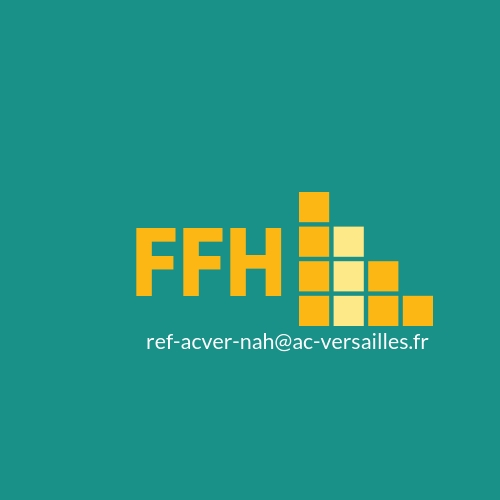 FORMATIONPARCOURS FAIRE FACE AU HARCELEMENT N1/12 COMPRENDRE LE HARCELEMENT ET LE CYBERHARCELEMENTCONTEXTE :Gestionnaire :Public concerné : Nombre :Lieu de formation : Date :  Format : 6h Formateurs :Objectifs généraux annoncés : Axe 2 : Apprendre et agir dans le monde du 21ème siècle. Favoriser l’engagement individuel et collectif. Agir pour améliorer le vivre ensembleFavoriser un climat de bien-être.CC6 : Agir en éducateur responsable et selon des principes éthiques.Contribuer à assurer le bien-être, la sécurité et la sûreté des élèves, à prévenir et à gérer toute forme d’exclusion ou de discrimination.Repérer les signaux faibles du harcèlementComprendre les spécificités du cyber harcèlementDEROULE Compétences du stagiaire à l’issue de la formation (référentiel des métiers du professorat et de l’éducation BO du 25 juillet 2013)Compétences du formateur activées ( extrait du référentiel du formateur BO n° 30 du 23 juillet 2015)Les professeurs et les personnels d'éducation, acteurs du service public d'éducationFaire partager les valeurs de la RépubliqueInscrire son action dans le cadre des principes fondamentaux du système éducatif et dans le cadre réglementaire de l'école Les professeurs et les personnels d'éducation, pédagogues et éducateurs au service de la réussite de tous les élèvesConnaître les élèves et les processus d'apprentissagePrendre en compte la diversité des élèvesAccompagner les élèves dans leur parcours de formationAgir en éducateur responsable et selon des principes éthiquesLes professeurs et les personnels d'éducation, acteurs de la communauté éducativeCoopérer au sein d'une équipeContribuer à l'action de la communauté éducativeCoopérer avec les parents d'élèvesCoopérer avec les partenaires de l'écoleS'engager dans une démarche individuelle et collective de développement professionnelCompétences communes à tous les professeursLes professeurs, praticiens experts des apprentissagesConstruire, mettre en œuvre et animer des situations d'enseignement et d'apprentissage prenant en compte la diversité des élèvesOrganiser et assurer un mode de fonctionnement du groupe favorisant l'apprentissage et la socialisation des élèvesÉvaluer les progrès et les acquisitions des élèvesPenser - Concevoir - ÉlaborerConnaitre les fondamentaux de la formation professionnelleIdentifier les conditions qui favorisent l’efficacité́ d’une formation et une évolution chez les apprenants. Analyser la commande institutionnelle ainsi que les besoins et les attentes des apprenantsElaborer un programme de formationConcevoir le scenario et les ressources spécifiques pour une formation hybride ou à distance.Anticiper les moyens logistiques etc…Mettre en œuvre, animer Introduire et conclure une séquence de formation.Installer un environnement bienveillant et sécurisant Mettre en œuvre des modalités pédagogiques et des techniques d’animationAccompagner les apprenants dans leur apprentissageGérer les phénomènes de groupe et d’individualité́.Gérer les spécificités de l’animation et de l’accompagnement à distance.Co-animerAccompagner l’individu et le collectifAccompagner les individus et les équipesDonner aux individus et aux équipes des outils pour agirAider chacun à s’engagerObserver - Analyser  - ÉvaluerObserver et analyserContribuer à l’évaluation d’un dispositif de formationS’efforcer de mesurer le transfert de la formation sur l’enseignement et l’action éducativeSavoir accepter les remarquesCompétences du chef d’établissement à l’issue de la formation (référentiel des personnels de direction, BO n°1 du 3 janvier 2002)Compétences du chef d’établissement à l’issue de la formation (référentiel des personnels de direction, BO n°1 du 3 janvier 2002)Savoir administrer un établissementSavoir construire dans la concertation la politique pédagogique et éducative de l’établissementSavoir impulser, animer et conduire cette politique pédagogique et éducativeSavoir administrer un établissementSavoir construire dans la concertation la politique pédagogique et éducative de l’établissementSavoir impulser, animer et conduire cette politique pédagogique et éducativeTempsObjectifsContenusModalités de travailMatériel, support9h0020’S1 ACCUEILLIR, PRESENTERPrésentation des objectifs, des intervenants, FFH, du cadre de la journéeRe contextualisation  dans le parcours FFHplénièreAffichage du programme de la journée (support libre)Présentation des formateurs (support libre)Infographie du parcours3.S1_support_infographieparcours_FFH_M2.12.pngChevalets/étiquettesCafé / gâteaux (libre)9h2020’S2CONSTRUIRE UNE CULTURE COMMUNE,  DES ELEMENTS DE LANGAGEEntrée dans le phénomène, prise de conscience du sujet, des conséquencesLes objectifs de la politique académiqueLes 4 axes de la politique académiqueInformations sur le traitement des situations (protocole départemental)Le rôle des pôles ressourcesplénièrePPT 3.S2_.Support_base_comprendre_le_harcèlement_FFH_M2.12.pptxClips vidéo issus du concours NAH « lauréat 6e-5e 2017 »3.S2_support_PrixNonauharcèlement2017_catégoriemeilleurevidéo6e5e.mp4 « Cyber-story »3.S2-support-Cyber Story.mov« Fais passer »3.S2_support-FaisPasser_CourtMétragesurleHarcèlement.mp49h4030’ S3CONSTRUIRE UNE CULTURE COMMUNE,  DES ELEMENTS DE LANGAGE Expérimenter une technique d’animation transférable auprès des élèves.Eprouver une situation permettant de faire des liens avec les attitudes des personnes en situation de vulnérabilité face au harcèlement.Jeu de la dictatureDoc support : Fiche technique d’animation Jeu de la dictature3.S3_support 10h102h20S4CONSTRUIRE UNE CULTURE COMMUNE,  DES ELEMENTS DE LANGAGE, SENSIBILISER, COMPRENDRE LES MECANISMESPermettre à chacun de prendre connaissance d’une base commune sur les notions de harcèlement et de cyber harcèlement.- définitions- chiffres clés et déconstruction des représentations- repérer les signaux faibles- les actions et les outils de prévention et de lutteConsignes 10’Temps consacré à l’activité en plusieurs sous-séquencesReprise des éléments fondamentaux à connaître Echanges en groupes et restitution en plénièrePar une activité de co construction de connaissancesJeu des enveloppes4 enveloppes) :- définir le harcèlement et le cyberharcèlement- les signaux faibles pour repérer une situation de harcèlement- les actions possibles pour prévenir, lutter contre le harcèlement- quizz sur des données théoriquesAnimation Analyse de situationsAu choix Animation support Jeu des enveloppes  3x15’ ,4ème env 25’4x15’3.S4.1_support…OUAnimation  support Analyse de situations3.S4.2_support…12H30PAUSE REPAS 14h002h15S5APPROFONDIR SES CONNAISSANCESDévelopper ses connaissances sur internet et les réseaux sociaux.Comprendre la différence entre l’outil et son utilisation.Définition du « cyber »La révolution numérique : quelques notionsCe que le cyber à modifié, les codes culturelsActions éducatives à mener, se sécuriser pour mieux comprendre, et mieux prévenir le harcèlementPlénière, Intervenant expert sur la thématiqueInformations sur recherches et données. Intervention ouverte et non anxiogèneDiaporama 3.S5_support…16h1510’S6EVALUERAméliorer la qualité de la formation. Permettre aux stagiaires de mieux mesurer leurs attentesObtenir le degré de satisfactionAvoir des éléments factuelsDistribution de la feuille d’évaluation – à compléter.Possibilité de laisser la feuille à disposition toute la journéeSupport 4.Evaluation_grille N1-M2.docx16h255’16h30S7 INTEGRER LES DONNEESPermettre aux stagiaires de partir avec des éléments de connaissance qu’ils pourront consulter à un autre moment.Situer les stagiaires dans leur parcours de formationPlénière.Idée :Demander aux stagiaires d’inscrire sur un papier ce qu’ils souhaiteraient mettre en œuvre de nouveau dans leur pratique  dès le lendemain. Rappel du prochain module.Envois des supports de formation, articles, guides, vidéos…